Thursday September 28, 20233:30pm-5:30pm Conference RegistrationLook for me in the hotel lobby!6:00pm-9:00pm AASRO Conference Reception, Dinner & Awards Location: Congdon Ballroom, HPU Campus [5:30 & 5:45 HPU shuttle leaves for campus]Welcome and conference highlights:6:00pm-6:15pm Conference Chair/AASRO President – Brian McDonald	6:00pm-7:30pm Buffet dinner – welcome to the South, it’s BBQ y’all!6:30pm-8:30pm Open bar (2 drink tickets will be with your name tag)Awards, Elections and Committee Reports:7:30pm-7:45pm Awards – Lena Le		AASRO John Kennedy Achievement AwardAASRO John Tarnai Memorial Scholarship 7:45pm-8:00pm AASRO Elections – Martha Van HaitsmaVice President/President-electSecretary/MembershipCommunicationsTreasurer8:00pm-8:30pm Center Review Committee (Tom Guterbock)DEI Committee (Mark Miazga and Naila Rahman)History and Archives Committee (Nicole Kirgis)Membership Survey and Data Sharing Committee (Andrew Hopkins)Program Chair (Brian McDonald will report for Jill Darling)8:30pm AASRO Group Photo (on stairs in Congdon Hall)9:00pm HPU shuttle back to hotelFriday September 29, 2023Location: High Point University Pro Bono Physical Therapy Clinic (walkable, next door to hotel)1030 Mall Loop Rd, High Point, NC 272628:00am – 9:00am Breakfast [at the HPU Pro Bono PT Clinic, next door]9:00am-10:00am Welcome, Logistics, and Speed Introductions 10:00am-10:15am Coffee Break 10:15am-12:00pm (Whole group) – Engaging the community: Alicia Emerson (aemerson1@highpoint.edu; HPU Pro Bono PT Clinic) & Carl Vierling (carl.vierling@ghpfa.org; Greater High Point Food Alliance)12:00pm-1:00pm Box lunch [at clinic or spread out back at the hotel]. The EC Transitional Leadership Meeting will be held during lunch from 12:15-12:45 virtually and in-person1:00pm-2:15pm (Whole group) – Polling Red, Purple & Blue States in 2024: University of North Florida (Michael Binder; m.binder@unf.edu), East Carolina University (Peter Francia; franciap@ecu.edu), High Point University (Martin Kifer; mkifer@highpoint.edu) & University of New Hampshire (Zach Azem; zachary.azem@unh.edu)
2:15pm-2:30pm Coffee Break 2:30pm-4:00pm (Whole Group) – The Media & Data: High Point University (Martin Kifer; mkifer@highpoint.edu), Guy Lucas (glucas@hpenews.com; Editor High Point Enterprise) & Bob Buckley (rbuckley@highpoint.edu; WGHP news anchor & senior reporter)4:00pm-5:00pm Meeting Wrap up, announcements for tomorrow, Dinner at Clinic Things to do after dinner:Stock & Grain Assembly (3.0 miles from hotel; 275 N Elm St, High Point, NC 27262)Paddled South Brewing Co (3.3 miles from hotel; 602 N Main St, High Point, NC 27260)Brown Truck Brewery (2.2 miles from hotel; 1234 N Main St, High Point, NC 27262)The Brewer’s Kettle (1.9 miles from hotel; 1813 N Main St, Ste 101, High Point, NC 27262)Nomad Wine Works (2.7 miles from hotel; 432 N Wrenn St, High Point, NC 27260)Saturday September 30, 2023Location: Congdon Ballroom, HPU Campus [8:00 & 8:15 HPU shuttle leaves for Congdon Hall]8:30am-9:30am Breakfast [in Congdon Ballroom] 9:30am-10:45am (Whole Group) – Topic(s) will be selected at random based on feedback from last AASRO meeting and the AAPOR Luncheon (Interviewers, Training & Survey Modes) 10:45am-11:00am Coffee Break11:00am-12:15pm (Small Group) – Topic(s) will be selected at random based on feedback from last AASRO meeting and the AAPOR Luncheon (Incentives, Outsourcing & Innovation)12:15pm-1:15pm Lunch [in Congdon Ballroom]   1:15pm-2:30pm (Whole Group) – Topic(s) will be selected at random based on feedback from last AASRO meeting and the AAPOR Luncheon (Recruitment & Retention)2:30pm-2:45pm Coffee Break   2:45pm-3:15pm Presidents Report  3:15pm-4:00pm New member feedback, Meeting Wrap up & Announcements (Next annual meeting, timing of dues renewal)4:00pm-5:00pm Informal Networking, tours if requested and collaboration Discussions 5:00pm HPU shuttle back to hotelDinner on your own – suggestions for dinner: Austins Restaurant (Walking distance from hotel; 914 Mall Loop Rd, High Point, 27262)Sweet Old Bills (2.0 miles from hotel; 1232 N Main St, High Point, NC 27262Blue Rock Pizza & Tap (2.3 miles from hotel; 1529 N Main St, High Point, NC 27262)Magnolia Blue (1.8 miles from hotel; 1807 N Main St, High Point, NC 27262BBQ Joe’s Country Cooking (7.5 miles from hotel; 2822 S Main St, High Point NC 27263)About High Point University: In 1924 High Point College opened as a cooperative venture between the Methodist Protestant Church and the City of High Point. The campus consisted of three partially completed buildings, there were nine faculty members, and student enrollment was 122. In 1991, the name of High Point College was changed to High Point University. Today the University has 122 buildings, is attractively landscaped, the full-time faculty numbers nearly 300, and approximately 4,600 students are enrolled in a wide variety of undergraduate degree programs (Bachelor of Arts and Bachelor of Science) and  graduate degree programs (Master of Arts, Master of Education, Master of Arts in Teaching, Master of Business Administration, Master of Physician Assistant Studies, Doctor of Education, and Doctor of Pharmacy). Next year High Point University will celebrate its centennial!About the Survey Research Center: The HPU Survey Research Center conducts high quality public affairs and social science research using a variety of qualitative and quantitative methods. Student work and ideas are at the core of the SRC’s approach to pursuing interdisciplinary research projects and communicating its findings to the public. The SRC’s HPU Poll surveys people in North Carolina and beyond about crucial public affairs issues and reports the results as a public service. The Center also supports faculty and student professional development by managing and consulting on collaborative research projects. The SRC conducted the first HPU Poll in March 2010. Fun North Carolina Fact: Cheerwine was created in 1917 in Salisbury, North Carolina. With a burgundy-red color and cheery disposition, the name "Cheerwine" simply made sense. The taste sensation known as Cheerwine was born. This cherry soda from North Carolina became an instant hit. Local things to do when you’re not conferencing: High Point is proud to be the hometown of John Coltrane, one of the most influential jazz musicians of all time. The John Coltrane Monument is located at S. Hamilton Ste & Commerce Avenue, High Point, NC 27260; Visit the World’s Largest Chest of Drawers for a photo op at 508 N. Hamilton Street, High Point, NC 27262; Furnitureland South (5635 Riverdale Dr, Jamestown, NC 27282) is the largest retail furniture in the United States with 1.3 million square feet. Its closed Sunday, but if you’re around before or after the conference it opens at 8:30am.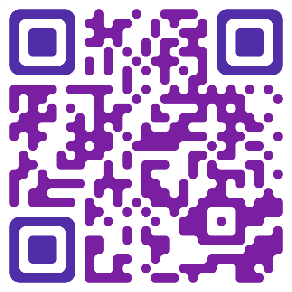 If you would like to help document this conference with photos, please download the Google Photo app and use this QR Code or link: https://photos.app.goo.gl/P8TrR43LoxhRHVU1A. Alternatively, you could text me any pics you take 336-602-9244. Feel free to text or call with any questions or concerns before, during, and after the conference.Link Resources from Friday Session on Media: https://www.highpoint.edu/src/hpupoll/ (HPU)https://scholars.unh.edu/survey_center_polls/ (UNH)https://www.umt.edu/tourism-recreation-research/publications/news.php (UMT)https://surveyresearch.ecu.edu/survey-archives/ (ECU)https://academics.lmu.edu/studyla/studies/covid-19publicopinionsurvey/ (LMU)https://www.unf.edu/coas/porl/polls.html (UNF)